Заключение об экспертизе на постановлениеадминистрации муниципального района «Читинский район» от  01.11.2017 г. № 2637 «Об утверждении порядка представления в орган кадастрового учета документов, заявления об исправлении технической ошибки, в форме электронных документов с использованием информационно-телекоммуникационных сетей общего пользования, в том числе сети «Интернет», включая Единый портал государственных и муниципальных услуг (функций), подтверждения получения органом кадастрового учета указанных заявлений и документов, а также засвидетельствования верности электронного образа документа, необходимого для кадастрового учета объекта недвижимости».             Управление экономического развития администрации муниципального района «Читинский район» в соответствии с разделом 3 Порядка проведения оценки регулирующего воздействия проектов нормативных правовых актов администрации муниципального района «Читинский район», затрагивающих вопросы осуществления предпринимательской и инвестиционной деятельности, и экспертизы действующих нормативных правовых актов администрации муниципального района «Читинский район», затрагивающих вопросы осуществления предпринимательской и инвестиционной деятельности, утвержденного постановлением администрации муниципального района «Читинский район» от 27 декабря 2019 года № 62-НПА, рассмотрено постановление администрации муниципального района «Читинский район» от 01.11.2017 г. № 2637 «Об утверждении порядка представления в орган кадастрового учета документов, заявления об исправлении технической ошибки, в форме электронных документов с использованием информационно-телекоммуникационных сетей общего пользования, в том числе сети «Интернет», включая Единый портал государственных и муниципальных услуг (функций), подтверждения получения органом кадастрового учета указанных заявлений и документов, а также засвидетельствования верности электронного образа документа, необходимого для кадастрового учета объекта недвижимости». Разработчиком постановления является Управление земельных и имущественных отношений администрации муниципального района «Читинский район». Постановление подготовлено в соответствии с Федеральным законом от 27.07.2010 г. №210-ФЗ «Об организации предоставления государственных и муниципальных услуг», распоряжением Правительства Забайкальского края от 09.06.2015 г. №319-р «Об утверждении типового перечня муниципальных услуг, предоставляемых органами местного самоуправления», Федеральным законом от 06.10.2013 года №131-ФЗ «Об общих принципах организации местного самоуправления в Российской Федерации», Уставом муниципального района «Читинский район», администрация муниципального района «Читинский район».Целью предлагаемого правового регулирования является повышение качества исполнения результатов предоставления муниципальной услуги.Данное Постановление администрации муниципального района «Читинский район» от 01.11.2017 г. № 2637 «Об утверждении порядка представления в орган кадастрового учета документов, заявления об исправлении технической ошибки, в форме электронных документов с использованием информационно-телекоммуникационных сетей общего пользования, в том числе сети «Интернет», включая Единый портал государственных и муниципальных услуг (функций), подтверждения получения органом кадастрового учета указанных заявлений и документов, а также засвидетельствования верности электронного образа документа, необходимого для кадастрового учета объекта недвижимости» направлено на приведение в соответствие с действующим законодательствами Российской Федерации.Постановление администрации не содержит:- положения, устанавливающие ранее не предусмотренные законодательством и иными нормативными правовыми актами обязанности, запреты и ограничения для юридических лиц в сфере предпринимательской деятельности или способствующие их установлению, а также положения, приводящие к возникновению ранее не предусмотренных законодательством и иными нормативными правовыми актами расходов субъектов предпринимательской деятельности.При подготовке постановления соблюден Порядок проведения оценки регулирующего воздействия проектов нормативных правовых актов администрации муниципального района «Читинский район», затрагивающих вопросы осуществления предпринимательской и инвестиционной деятельности, и экспертизы действующих нормативных правовых актов администрации муниципального района «Читинский район», затрагивающих вопросы осуществления предпринимательской и инвестиционной деятельности, утвержденный постановлением администрации муниципального района «Читинский район» от 27 декабря 2019 года № 62-НПА. По постановлению имеется замечание. По пункту 4, аппарат Уполномоченного по защите прав предпринимателей в Забайкальском крае выразил замечание: статьи 21, 22 и 28 признаны утратившими силу, Федеральный закон от 3 июля 2016 г. № 361-ФЗ «О внесении изменений в отдельные законодательные акты Российской Федерации и признании утратившими силу отдельных законодательных актов (положений законодательных актов) Российской Федерации» (с изменениями и дополнениями).Разработчику административного регламента администрации муниципального района «Читинский район» от  01.11.2017 г. № 2637 «Об утверждении порядка представления в орган кадастрового учета документов, заявления об исправлении технической ошибки, в форме электронных документов с использованием информационно-телекоммуникационных сетей общего пользования, в том числе сети «Интернет», включая Единый портал государственных и муниципальных услуг (функций), подтверждения получения органом кадастрового учета указанных заявлений и документов, а также засвидетельствования верности электронного образа документа, необходимого для кадастрового учета объекта недвижимости», внести изменения в нормативный правовой акт в соответствии с полученными замечаниями. Проект нормативного правого акта внесение изменений в административный регламент от 01.11.2017 г. № 2637 «Об утверждении порядка представления в орган кадастрового учета документов, заявления об исправлении технической ошибки, в форме электронных документов с использованием информационно-телекоммуникационных сетей общего пользования, в том числе сети «Интернет», включая Единый портал государственных и муниципальных услуг (функций), подтверждения получения органом кадастрового учета указанных заявлений и документов, а также засвидетельствования верности электронного образа документа, необходимого для кадастрового учета объекта недвижимости» направить для процедуры оценки регулирующего воздействия.Начальник Управления экономическогоразвития администрациимуниципального района«Читинский район»                                                                         А.А. Маркевичисп.: Коновалова Ольга Владимировна- главный специалист отдела экономики и развития предпринимательства(3022) 35-67-61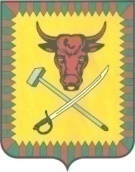 АДМИНИСТРАЦИЯмуниципального района«Читинский район»672000 г. Чита, ул. Ленина, 157
тел. 32-00-91E-mail: adm320091@yandex.ruСайт: https://chitinsk.75.ru/ИНН 7524000811 КПП 752401001ОГРН 1027500847934от “20” ноября 2023 г. № б/н